İÇİNDEKİLER1.	GİRİŞ	52.	MÜFREDAT TANITIMI	53.	TEMEL YETKİNLİKLER	63.1.	Yönetici	73.2.	Ekip Üyesi	73.3.	Sağlık Koruyucusu	73.4.	İletişim Kuran	73.5.	Değer ve Sorumluluk Sahibi	73.6.	Öğrenen ve Öğreten	73.7.	Hizmet Sunucusu	73.7.1.	KLİNİK YETKİNLİKLER	83.7.2.	GİRİŞİMSEL YETKİNLİKLER	104.	ÖĞRENME VE ÖĞRETME YÖNTEMLERİ	124.1.	Yapılandırılmış Eğitim Etkinlikleri (YE)	124.1.1.	Sunum	124.1.2.	Seminer	124.1.3.	Olgu tartışması	124.1.4.	Makale tartışması	134.1.5.	Dosya tartışması 	134.1.6.	Konsey (Bu etk	134.1.7.	Kurs	134.2.	Uygulamalı Eğitim Etkinlikleri (UE)	134.2.1.	Yatan hasta bakımı 	134.2.2.	Ayaktan hasta bakımı	154.2.3.	Saha Çalışmaları	154.2.4.	Genel Anestezi/ Sedasyon altında hasta bakımı	154.3.	Bağımsız ve Keşfederek Öğrenme Etkinlikleri (BE)	154.3.1.	Yatan hasta takibi 	154.3.2.	Ayaktan hasta/materyal takibi	154.3.3.	Akran öğrenmesi	164.3.4.	Literatür okuma	164.3.5.	Araştırma	164.3.6.	Öğretme	165.	EĞİTİM KAYNAKLARI	166.	ÖLÇME VE DEĞERLENDİRME	177.	KAYNAKÇA	17GİRİŞRestoratif Diş Tedavisi Uzmanlık Eğitimi, lisans eğitimi üzerine ileri teorik bilgileri ve klinik uygulamaları içeren, yetkinlik esaslı bir eğitim sürecidir.Bu uzmanlık alanı, erişkin ve genç erişkinlerde en yaygın şekilde görülen diş sert doku hastalıkları nedeniyle dişlerde meydana gelen yapı ve şekil bozukluklarının tedavisinde koruyucu diş hekimliği prensiplerini esas alarak modern estetik ve restoratif tekniklerinin öğretildiği ve uygulandığı bir programdır.  Bu nedenle, uzmanlık eğitimi müfredatı, verilecek asgari eğitim standartlarını ve eğitimin hangi şartlarda ne tür olanaklarla verilmesi gerektiğini de tanımlamaktadır.  Müfredatın içeriği sadece uzmanlık öğrencilerini, eğiticileri, uzmanlık eğitimi veren kurum ve programları ilgilendirmekle kalmayıp aynı zamanda ilgili fakülteler, yerel otorite ve verilen eğitimden etkilenebilecek ve etkileyebilecek tüm paydaşları da ilgilendirmektedir.MÜFREDAT TANITIMIMüfredatın Amacı ve HedefleriBu çekirdek eğitim müfredat programı Restoratif Diş Tedavisi uzmanlık eğitiminin verileceği eğitim kurumlarının temel eğitim standartlarını belirlemek ve yol göstermek amacıyla hazırlanmıştır.Müfredat Çalışmasının Tarihsel Süreci1986 yılında Karyoloji toplantıları ile başlayıp, 1991 yılında Karyoloji Derneği kurularak ilerleyen, 1995 yılında Restoratif Diş Tedavisi Derneği ile devam eden ortak müfredat çalışmaları yapılmıştır.26 Nisan 2011 tarihli Resmi Gazetede yayınlanan yasa ile uzmanlık alanı olarak kabul edilen Restoratif Diş Tedavisi dalında uzmanlık eğitimi çekirdek müfredat çalışmaları, 2011 yılında başlamıştır. TUKMOS Restoratif Diş Tedavisi komisyonunun katkılarıyla 2011 yılında taslak müfredat (V1.0) oluşturulmuştur. 2012 yılının Aralık ayında ikinci dönem TUKMOS komisyonları teşkil edilmiş ve (V.2.0) çekirdek eğitimi müfredatı çalışmaları Prof. Dr. Saadet Gökalp, Prof. Dr. L. Şebnem Türkün, Prof. Dr. Nimet Ünlü, Prof. Dr. Yıldırım Hakan Bağış, Prof. Dr. Abdülkadir Şengün, Prof. Dr. Bora Öztürk, Prof. Dr. Yusuf Ziya Bayındır, Doç. Dr. Ertan Ertaş, Doç. Dr. Cemal Yeşilyurt tarafından 08-09 Nisan 2013’de tamamlanmıştır.Uzmanlık Eğitimi SüreciUzmanlık eğitimi güncel mevzuat çerçevesinde gerçekleştirilir.Bu bağlamda eğitimin ilk yarısı tamamlanmadan tez konusu eğitim sorumlusu tarafından öğrenci ile belirlenir.Restoratif Diş Tedavisi uzmanlık eğitiminin ikinci yılı içerisinde periodontoloji uzmanlık alanında bir ay süre ile yapılandırılmış rotasyon eğitimi gerçekleştirirler.Uzmanlık eğitimi sürecinde yapılandırılmış, uygulamalı, bağımsız ve keşfederek öğrenme etkinliklerini kullanarak nihai yetkinliklere sahip olunur.Uzmanlık eğitimi aşağıda sıralanan temel eğitim basamaklarını sistematik bir biçimde içerir.-Modern Tanı Cihazları İle Çürük Teşhisi -Çürüğü Mekanik Kemo-Mekanik ve Kinetik Olarak Uzaklaştırma-Minimal İnvaziv Girişimler (Restorasyon Defektlerinin Tamiri/Düzenlenmesi-Diş Sert Doku Kayıplarının Direkt/İndirekt Restorasyonu-Aşırı Dentin Duyarlılığının Tedavisi-Farklı Matris Sistem Uygulamaları -Kuron Restorasyon Uygulamaları-Kompozit /Seramik Laminate Vener Uygulamaları-Post ve Core Yapımı-Cad Cam Uygulamaları -Aşırı Madde Kayıplı Dişlerin Kompozit/Seramik Restorasyon Uygulamaları-Mobil Dişlerin Splintlenmesi-Renklenmiş Dişlerin Tedavisi-Gülme Hattının Analizi/Düzenlenmesi-Pulpanın İstem Dışı Açıldığı Durumların TedavisiKariyer OlasılıklarıBu uzmanlık eğitimi tamamlandığında Restoratif Diş Tedavisi uzmanı unvanı kazanan kişi kamu kurum ve kuruluşlarında, özel sektörde çalışabilir, idari görev alabilir, mevzuatlar çerçevesinde akademik kariyer yapabilir.TEMEL YETKİNLİKLER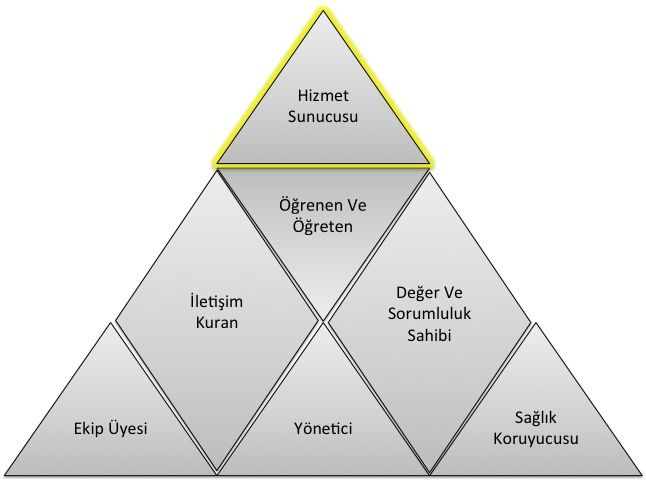 Yetkinlik, bir uzmanın bir iş ya da işlemin gerektiği gibi yapılabilmesi için kritik değer taşıyan, eğitim ve öğretim yoluyla kazanılıp iyileştirilebilen, gözlenip ölçülebilen, özellikleri daha önceden tarif edilmiş olan, bilgi, beceri, tutum ve davranışların toplamıdır. Yetkinlikler 7 temel alanda toplanmışlardır. Her bir temel yetkinlik alanı, uzmanın ayrı bir rolünü temsil eder (Şekil 1). Yedinci temel alan olan Hizmet Sunucusu alanına ait yetkinlikler klinik yetkinlikler ve girişimsel yetkinlikler olarak ikiye ayrılırlar. Sağlık hizmeti sunumu ile doğrudan ilişkili Hizmet Sunucusu alanını oluşturan yetkinlikler diğer 6 temel alana ait yetkinlikler olmadan gerçek anlamlarını kazanamazlar ve verimli bir şekilde kullanılamazlar. Başka bir deyişle 6 temel alandaki yetkinlikler, uzmanın “Hizmet Sunucusu” alanındaki yetkinliklerini sosyal ortamda hasta ve toplum merkezli ve etkin bir şekilde kullanması için kazanılması gereken yetkinliklerdir. Bir uzmanlık dalındaki eğitim sürecinde kazanılan bu 7 temel alana ait yetkinlikler uyumlu bir şekilde kullanılabildiğinde yeterlilikten bahsedilebilir. Bu temel yetkinlik alanları aşağıda listelenmiştir;YöneticiEkip ÜyesiSağlık Koruyucusu İletişim Kuran  Değer ve Sorumluluk Sahibi Öğrenen ve Öğreten Hizmet SunucusuHizmet sunucusu temel yetkinlik alanındaki yetkinlikler, kullanılış yerlerine göre iki türdür: Klinik Yetkinlik: Bilgiyi, kişisel, sosyal ve/veya metodolojik becerileri tıbbi kararlar konusunda kullanabilme yeteneğidir; Girişimsel Yetkinlik: Bilgiyi, kişisel, sosyal ve/veya metodolojik becerileri tıbbi girişimler konusunda kullanabilme yeteneğidir. 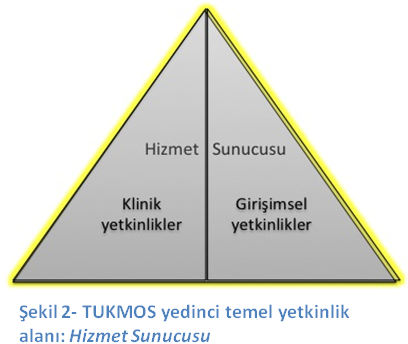 Klinik ve girişimsel yetkinlikler edinilirken ve uygulanırken Temel Yetkinlik alanlarında belirtilen diğer yetkinliklerle uyum içinde olmalı ve uzmanlığa özel klinik karar süreçlerini kolaylaştırmalıdır. KLİNİK YETKİNLİKLERUzman Hekim aşağıda listelenmiş klinik yetkinlikleri ve eğitimi boyunca edindiği diğer bütünleyici “temel yetkinlikleri” eş zamanlı ve uygun şekilde kullanarak uygular.GİRİŞİMSEL YETKİNLİKLERUzman Hekim aşağıda listelenmiş girişimsel yetkinlikleri ve eğitimi boyunca edindiği diğer bütünleyici “temel yetkinlikleri” eş zamanlı ve uygun şekilde kullanarak uygular.ÖĞRENME VE ÖĞRETME YÖNTEMLERİRestoratif Diş Tedavisi uzmanlık çekirdek müfredatında yer alan tüm öğrenme ve öğretme yöntemleri aşağıda tanımlanmıştır.TUKMOS tarafından önerilen öğrenme ve öğretme yöntemleri üçe ayrılmaktadır: “Yapılandırılmış Eğitim Etkinlikleri” (YE), “Uygulamalı Eğitim Etkinlikleri” (UE) ve “Bağımsız ve Keşfederek Öğrenme Etkinlikleri” (BE). Yapılandırılmış Eğitim Etkinlikleri (YE)SunumBir konu hakkında görsel işitsel araç kullanılarak yapılan anlatımlardır. Genel olarak nadir veya çok nadir görülen konular/durumlar hakkında veya sık görülen konu/durumların yeni gelişmeleri hakkında kullanılan bir yöntemdir. Bu yöntemde eğitici öğrencide eksik olduğunu bildiği bir konuda ve öğrencinin pasif olduğu bir durumda anlatımda bulunur. Sunum etkileşimli olabilir veya hiç etkileşim olmayabilir. SeminerSık görülmeyen bir konu hakkında deneyimli birinin konuyu kendi deneyimlerini de yansıtarak anlatması ve anlatılan konunun karşılıklı soru ve cevaplar ile geçmesidir. Sunumdan farkı konuyu dinleyenlerin de kendi deneyimleri doğrultusunda anlatıcı ile karşılıklı etkileşim içinde olmasıdır. Seminer karşılıklı diyalogların yoğun olduğu, deneyimlerin yargılanmadan paylaşıldığı ve farklı düzeylerde kişilerin aynı konu hakkında farklı düzeydeki sorular ile eksik yanlarını tamamlayabildikleri bir eğitim etkinliğidir.Olgu tartışmasıBir veya birkaç sık görülen olgunun konu edildiği bir küçük grup eğitim aktivitesidir. Bu eğitim aktivitesinin hedefi, farklı düzeydeki kişilerin bir olgunun çözümlenmesi sürecini tartışmalarını sağlayarak, tüm katılımcıların kendi eksik veya hatalı yanlarını fark etmelerini sağlamak ve eksiklerini tamamlamaktır. Bu olgularda bulunan hastalık veya durumlar ile ilgili bilgi eksikliklerinin küçük gruplarda tartışılması ile tamamlanması veya yanlış bilgilerin düzeltilmesi sağlanır. Ayrıca aynı durum ile ilgili çok sayıda olgunun çözümlenmesi yoluyla aynı bilginin farklı durumlarda nasıl kullanılacağı konusunda deneyim kazandırır. Olgunun/ların basamaklı olarak sunulması ve her basamak için fikir üretilmesi ile sürdürülür. Eğitici her basamakta doğru bilgiyi verir ve doğru kararı açıklar.Makale tartışmasıMakalenin kanıt düzeyinin anlaşılması, bir uygulamanın kanıta dayandırılması ve bir konuda yeni bilgilere ulaşılması amacıyla gerçekleştirilen bir küçük grup etkinliğidir. Makalenin tüm bölümleri sırası ile okunur ve metodolojik açıdan doğruluğu ve klinik uygulamaya yansıması ile ilgili fikir üretilmesi ve gerektiğinde eleştirilmesi ile sürdürülür. Eğitici her basamakta doğru bilgiyi verir ve doğru kararı açıklar. Uzman adayına, benzer çalışmalar planlayabilmesi için problemleri bilimsel yöntemlerle analiz etme, sorgulama, sonuçları tartışma ve bir yayın haline dönüştürme becerisi kazandırılır.Dosya tartışması (Bu etkinlik bu alanda uygulanmamaktadır)Sık görülmeyen olgular ya da sık görülen olguların daha nadir görülen farklı şekilleri hakkında bilgi edinilmesi, hatırlanması ve kullanılmasını amaçlayan bir eğitim yöntemidir. Eğitici, dosya üzerinden yazı, rapor, görüntü ve diğer dosya eklerini kullanarak, öğrencinin olgu hakkında her basamakta karar almasını sağlar ve aldığı kararlar hakkında geribildirim verir. Geribildirimler öğrencinin doğru kararlarını devam ettirmesi ve gelişmesi gereken kararlarının açık ve anlaşılır bir biçimde ifade edilerek geliştirmesi amacıyla yapılır.Konsey (Bu etkinlik bu alanda uygulanmamaktadır)Olgunun/ların farklı disiplinler ile birlikte değerlendirilmesi sürecidir. Olgunun sık görünürlüğünden çok karmaşık olması öğrencinin karmaşık durumlarda farklı disiplinlerin farklı bakış açılarını algılamasını sağlar. KursBir konu hakkında belli bir amaca ulaşmak için düzenlenmiş birden fazla oturumda gerçekleştirilen bir eğitim etkinliğidir. Amaç genellikle bir veya birkaç klinik veya girişimsel yetkinliğin edinilmesidir. Kurs süresince sunumlar, küçük grup çalışmaları, uygulama eğitimleri birbiri ile uyum içinde gerçekleştirilir.Uygulamalı Eğitim Etkinlikleri (UE)Yatan hasta bakımı (Bu etkinlik bu alanda uygulanmamaktadır)VizitFarklı öğrenciler için farklı öğrenme ortamı oluşturan etkili bir eğitim yöntemidir. Hasta takibini yapan ve yapmayan öğrenciler vizitten farklı şekilde faydalanırlar. Hastayı takip eden öğrenci hasta takibi yaparak ve yaptıkları için geribildirim alarak öğrenir, diğer öğrenciler bu deneyimi izleyerek öğrenirler. Vizit klinikte görülen olguların hasta yanından çıktıktan sonra da tartışılması ve olgunun gerçek ortamda gözlemlenmesiyle öğrenmeyi sağlar. NöbetÖğrencinin sorumluluğu yüksek bir ortamda derin ve kalıcı öğrenmesine etki eder. Olguyu yüksek sorumluluk durumunda değerlendirmek öğrencinin var olan bilgisini ve becerisini kullanmasını ve eksik olanı öğrenmeye motive olmasını sağlar. Nöbet, gereken yetkinliklere sahip olunan olgularda özgüveni arttırırken, gereken yetkinliğin henüz edinilmemiş olduğu olgularda bilgi ve beceri kazanma motivasyonunu arttırır. Nöbetlerde sık kullanılması gereken yetkinliklerin 1’inci kıdem yetkinlikleri arasında sınıflandırılmış olmaları bu açıdan önemlidir.Girişim Tanı ve tedaviye yönelik tüm girişimler, eğitici tarafından gösterildikten sonra belli bir kılavuz eşliğinde basamak basamak gözlem altında uygulama yoluyla öğretilir. Her uygulama basamağı için öğrenciye geribildirim verilir. Öğrencinin doğru yaptıklarını doğru yapmaya devam etmesi, eksik ve gelişmesi gereken taraflarını düzeltebilmesi için öğrenciye zamanında, net ve yapıcı müdahalelerle teşvik edici ve destekleyici ya da uyarıcı ve yol gösterici geribildirimler verilmelidir. Her girişim için öğrenciye önceden belirlenmiş yetkinlik düzeyine ulaşacak sayıda tekrar yaptırılması sağlanır.Ameliyat İçinde çok sayıda karar ve girişim barındıran müdahale süreçleridir. Her karar ve girişimin ayrı ayrı gereken yetkinlik düzeylerine ulaşması amacıyla en az riskli/karmaşık olandan en riskli/karmaşık olana doğru olacak şekilde ameliyat sürecinin tüm basamakları yüksek gözlem altında öğretilir. Öğrencinin tüm basamaklarda gereken yetkinlik düzeyine ulaşması için yeterli sayıda tekrar yaptırılması sağlanır.Ayaktan hasta bakımıÖğrenci gözlem altında olgu değerlendirmesi yapar ve tanı, tedavi seçeneklerine karar verir. Öğrencinin yüksek/orta sıklıkta görülen acil veya acil olmayan olguların farklı başvuru şekillerini ve farklı tedavi seçeneklerini öğrendiği etkili bir yöntemdir. Ayaktan hasta bakımında sık kullanılması gereken yetkinliklerin 1’inci kıdem yetkinlikleri arasında sınıflandırılmış olmaları bu açıdan önemlidir.Saha ÇalışmalarıToplumun ağız ve diş sağlığı taramaları ve koruyucu dişhekimliği uygulamalarının (yetişkinler, genç erişkinler ve özel bakım gerektiren radyoterapi görmüş bireylerin, hamilelerin, yaşlıların, bedensel ve zihinsel engellilerin) yönetilmesinin öğrenmesi sağlanır. Genel Anestezi/ Sedasyon altında hasta bakımıGenel anestezi/ sedasyon uygulanması gereken hastalarda restoratif ve konservatif diş tedavi uygulamalarını öğrenmesi sağlanır.Bağımsız ve Keşfederek Öğrenme Etkinlikleri (BE) Yatan hasta takibi (Bu etkinlik bu alanda uygulanmamaktadır)Yatarak takip edilen bir olgu hakkında yeterliğe erişmemiş bir öğrencinin gözetim ve denetim altında, yeterliğe ulaşmış bir öğrencinin gözlem altında yaptığı çalışmalar sırasında eksikliğini fark ettiği konularda öğrenme gereksinimini belirleyerek bunu herhangi bir eğitim kaynağından tamamlaması sürecidir. Bu eğitim kaynaklarının doğru ve güvenilir olmasından eğitici sorumludur. Ayaktan hasta/materyal takibiAyaktan başvuran acil veya acil olmayan bir olgu hakkında gereken yetkinlik düzeyine erişmemiş bir öğrencinin gözetim ve denetim gözlem altında, eğitici eşliğinde ve gereken yetkinlik düzeyine ulaşmış bir öğrencinin yüksek gözlem altında yaptığı çalışmalar sırasında eksikliğini fark ettiği konularda öğrenme gereksinimini belirleyerek bunu herhangi bir eğitim kaynağından tamamlaması sürecidir. Bu eğitim kaynaklarının doğru ve güvenilir olmasından eğitici sorumludur.Akran öğrenmesiÖğrencinin bir olgunun çözümlenmesi veya bir girişimin uygulanması sırasında bir akranı ile tartışarak veya onu gözlemleyerek öğrenmesi sürecidir. Literatür okumaÖğrencinin öğrenme gereksinimi olan konularda literatür okuması ve klinik uygulama ile ilişkilendirmesi sürecidir. AraştırmaÖğrencinin bir konuda tek başına veya bir ekip ile araştırma tasarlaması ve bu sırada öğrenme gereksinimini belirleyerek bunu herhangi bir eğitim kaynağından tamamlaması sürecidir.ÖğretmeÖğrencinin bir başkasına bir girişim veya bir klinik konuyu öğretirken bu konuda farklı bakış açılarını, daha önce düşünmediği soruları veya varlığını fark etmediği durumları fark ederek öğrenme gereksinimi belirlemesi ve bunu herhangi bir eğitim kaynağından tamamlaması sürecidir.EĞİTİM KAYNAKLARIEğitici StandartlarıEğitici standartları mevzuatta (663 sayılı KHK Kanunu ve 2547 sayılı Yükseköğretim Kanunu) belirlenmiş olup aşağıdaki ifadeler ideal bir eğitim verebilmek amacıyla önerilen standartlardır.Üniversitelerde ve Restoratif Diş Tedavisi uzmanlık eğitimi verilecek diğer kurumlarda en az biri profesör veya doçent olmak üzere alanında üç öğretim üyesi olmalıdır. Uzmanlık Eğitici standartları mevzuatta belirlenmiş olup aşağıdaki ifadeler ideal bir eğitim verebilmek amacıyla önerilen standartlardır.Uzmanlık öğrencisi / eğitici oranları en fazla 2 / 1 olmalıdır.Mekan StandartlarıEğiticiler için çalışma odaları Poliklinik (uzmanlık öğrencisi başına bir diş üniti olacak şekilde)Uzmanlık öğrencisi ve personel odaları Toplantı odası/ Kütüphane (en az 20 kişilik, bölümde veya birimde) Arşiv ve depo Sterilizasyon ünitesi ( merkezi veya lokal)Donanım Standartları Her uzmanlık öğrencisine 1 ünit (tam donanımlı),Her eğiticiye 1 ünit (tam donanımlı),El aletleri (muayene ve tedavi amaçlı),Polimerizasyon için gerekli ışık cihazları,Periapikal Röntgen cihazı (birimde ya da kurumda),Koterizasyon cihazı,Büyüteçli gözlük,Projeksiyon cihazı,Fotoğraf makinesi ( ağız içi ve ağız dışı çekime uygun),Uzaktan internet erişimi ile ULAKBİM-TÜBİTAK tarafından sağlanan kütüphane hizmetine ulaşım (birimde veya kurumda).Mevcut Donanıma İlaveten Önerilen:Operasyon mikroskobu,Ağıziçi kamera,Lazer cihaz (sert ve yumşak doku),Airflow,CadCam ,Modern çürük teşhis cihazları,Ofis bleaching cihazı,Kompozit inley-onley fırını,Diş rengi tespit cihazıÖLÇME VE DEĞERLENDİRMEEğiticinin uygun gördüğü ölçme değerlendirme yöntemleri uygulanmaktadır.KAYNAKÇATUKMOS, TIPTA UZMANLIK KURULU MÜFREDAT OLUŞTURMA VE STANDART BELİRLEME SİSTEMİ, Çekirdek Müfredat Hazırlama Kılavuzu, v.1.1, 2013TUKMOSTIPTA UZMANLIK KURULU                                                             MÜFREDAT OLUŞTURMA VE STANDART BELİRLEME SİSTEMİRESTORATİF DİŞ TEDAVİSİ Uzmanlık Eğitimi Çekirdek Müfredatı09.04.2013KLİNİK YETKİNLİKDüzeyKıdemYöntemPATOLOJİK DURUMLARSAYI ANOMALİLERİTT1BE, UE,  YEPATOLOJİK DURUMLARDOKU ANOMALİLERİTT1BE, UE,  YEPATOLOJİK DURUMLARŞEKİL VE HACİM ANOMALİLERİTT1BE, UE,  YEÇÜRÜK RİSKİTÜKÜRÜK YETERSİZLİĞİB, K1BE, UE,  YEÇÜRÜK RİSKİAĞIZ KURULUĞUB, K1BE, UE,  YEÇÜRÜK RİSKİYANLIŞ BESLENME ALIŞKANLIKLARIB, K1BE, UE,  YEKAZANILMIŞ ÇÜRÜK DIŞI VE İLERLEYİCİ SERT DOKU KAYIPLARI ABRAZYONTT, K1BE, UE,  YEKAZANILMIŞ ÇÜRÜK DIŞI VE İLERLEYİCİ SERT DOKU KAYIPLARIABFRAKSİYONTT, K1BE, UE,  YEKAZANILMIŞ ÇÜRÜK DIŞI VE İLERLEYİCİ SERT DOKU KAYIPLARIEROZYONTT, K1BE, UE,  YEKARİYOLOJİBAŞLANGIÇ ÇÜRÜK LEZYONLARITT, K1BE, UE,  YEKARİYOLOJİKURON ÇÜRÜĞÜTT, K1BE, UE,  YEKARİYOLOJİKÖK ÇÜRÜĞÜTT, K1BE, UE,  YEKARİYOLOJİMİKROBİYAL DENTAL PLAK VARLIĞITT, K1BE, UE,  YEKARİYOLOJİORAL HİJYEN YETERSİZLİĞİTT, K1BE, UE,  YEKONSERVATİF TEDAVİLERAŞIRI DENTİN DUYARLILIĞIA, TT, K2BE, UE,  YEKONSERVATİF TEDAVİLERDİŞ GICIRDATMASI/SIKMASITT, K2BE, UE,  YEKONSERVATİF TEDAVİLERKAPANIŞ BOZUKLUKLARININ RESTORATİF YÖNETİMİTT, K2BE, UE,  YEKONSERVATİF TEDAVİLERAĞIZ KOKUSUTT, K1BE, UE,  YEÇÜRÜK DIŞI DEFEKTLERHİPOPLAZİK ALANLARTT, K1BE, UE,  YEÇÜRÜK DIŞI DEFEKTLERDİŞ KIRIKLARIA, TT, K1BE, UE,  YEÇÜRÜK DIŞI DEFEKTLERRESTORASYON KIRIKLARIA, TT, K1BE, UE,  YEÇÜRÜK DIŞI DEFEKTLERÇATLAK DİŞ SENDROMUA, TT, K2BE, UE,  YEÇÜRÜK DIŞI DEFEKTLERKAMA DEFEKTLERİTT, K1BE, UE,  YEÇÜRÜK DIŞI DEFEKTLERMOBİL DİŞLERA, TT, K2BE, UE,  YEESTETİK BOZUKLUKLARDİŞ RENKLENMELERİTT, K2BE, UE,  YEESTETİK BOZUKLUKLARGÜLÜŞ ASİMETRİSİTT, K2BE, UE,  YEESTETİK BOZUKLUKLARDİŞ DİZİLİM BOZUKLUKLARININ RESTORATİF YÖNETİMİTT, K2BE, UE,  YEESTETİK BOZUKLUKLARFONETİK BOZUKLUKLARIN RESTORATİF YÖNETİMİTT, K2BE, UE,  YEESTETİK BOZUKLUKLARDİŞLER ARASI BOŞLUKLARIN RESTORATİF YÖNETİMİTT, K2BE, UE,  YEPULPA PERFORASYONLARIPULPANIN İSTEM DIŞI AÇILDIĞI DURUMLARA,TT, K1BE, UE,  YEGİRİŞİMSEL YETKİNLİKDüzeyKıdemYöntemPATOLOJİK DURUMLARDİŞ ANOMALİLERİNİN DİREKT RESTORASYONU41BE, UE, YEPATOLOJİK DURUMLARDİŞ ANOMALİLERİNİN İNDİREKT RESTORASYONU42BE, UE, YEKARİYOLOJİMODERN TANI METODLARI İLE BİREYSEL ÇÜRÜK RİSK TAYİNİ41BE, UE, YEKARİYOLOJİMODERN TANI CİHAZLARI İLE ÇÜRÜK TEŞHİSİ 42BE, UE, YEKARİYOLOJİÇÜRÜĞÜ MEKANİK KEMO-MEKANİK VE KİNETİK OLARAK UZAKLAŞTIRILMASI41BE, UE, YEKONSERVATİF TEDAVİLERMİNİMAL İNVAZİV GİRİŞİMLER41BE, UE, YEKONSERVATİF TEDAVİLERDİREKT VE İNDİREKT KUAFAJ 41BE, UE, YEKONSERVATİF TEDAVİLERKAZANILMIŞ ÇÜRÜK DIŞI, İLERLEYİCİ SERT DOKU KAYIPLARININ DİREKT VE İNDİREKT YÖNTEMLERLE REHABİLİTASYONU41BE, UE, YEKONSERVATİF TEDAVİLERREMİNERALİZASYON (FLUOR BİLEŞİKLERİ, CPP-AP v.b. AJANLARLA) 41BE, UE, YEKONSERVATİF TEDAVİLERBASİT VE KOMPLEKS KOMPOZİT RESTORASYONLAR41BE, UE, YEKONSERVATİF TEDAVİLERFARKLI MATRİS SİSTEMLERİNİN UYGULAMALARI41BE, UE, YEKONSERVATİF TEDAVİLERBASİT VE KOMPLEKS AMALGAM RESTORASYON 41BE, UE, YEKONSERVATİF TEDAVİLERİNDİREKT YÖNTEMLERLE KOMPOZİT RESTORASYON 42BE, UE, YEKONSERVATİF TEDAVİLERFİBER RESTORASYONLAR42BE, UE, YEKONSERVATİF TEDAVİLERKURON RESTORASYONU42BE, UE, YEKONSERVATİF TEDAVİLERKOMPOZİT LAMİNATE VENER42BE, UE, YEKONSERVATİF TEDAVİLERSERAMİK LAMİNATE VENER42BE, UE, YEKONSERVATİF TEDAVİLERPOST VE CORE YAPIMI41BE, UE, YEKONSERVATİF TEDAVİLERCAD CAM UYGULAMALARI 42BE, UE, YEKONSERVATİF TEDAVİLERAŞIRI DENTİN DUYARLILIĞI TEDAVİLERİ41BE, UE, YEKONSERVATİF TEDAVİLERKIRIK DİŞLERİ KOMPOZİT İLE RESTORASYON41BE, UE, YEKONSERVATİF TEDAVİLERKIRIK DİŞLERİN İNDİREKT SERAMİK RESTORASYONLARI42BE, UE, YEKONSERVATİF TEDAVİLERRESTORASYON DEFEKTLERİNİ BELİRLENMESİ VE TAMİRİ41BE, UE, YEKONSERVATİF TEDAVİLERÇATLAK DİŞLERİN ADEZİV VE KOMPOZİTLERLE TEDAVİSİ41BE, UE, YEKONSERVATİF TEDAVİLERKOLE DEFEKTLERİNİN KOMPOZİT, CAM İYONOMER İLE RESTORASYONU41BE, UE, YEKONSERVATİF TEDAVİLERTÜBERKÜL KIRIKLARININ DİREKT VEYA İNDİREKT YÖNTEMLERLE TEDAVİSİ42BE, UE, YEKONSERVATİF TEDAVİLERMOBİL DİŞLERİN SPLİNTLENMESİ32BE, UE, YEKONSERVATİF TEDAVİLERDİŞ RENKLENMELERİNİN (OFİS VE HOME AĞARTICI AJANLARLA) TEDAVİSİ42BE, UE, YEKONSERVATİF TEDAVİLERGÜLME HATTININ ANALİZİ VE DÜZENLENMESİ32BE, UE, YEKONSERVATİF TEDAVİLERDİŞLERİN AKS VE SİMETRİ BOZUKLUKLARINA GÖRE İNDİREKT VE DİREKT YÖNTEMLERLE TEDAVİSİ32BE, UE, YEPULPA PERFORASYONLARIPULPANIN İSTEM DIŞI AÇILDIĞI DURUMLARIN TEDAVİSİ31BE, UE, YELAZER UYGULAMALARILAZERLE ÇÜRÜK UZAKLAŞTIRMASI22BE, UE, YELAZER UYGULAMALARIDİŞETİ KONTUR DÜZENLENMESİ22BE, UE, YELAZER UYGULAMALARIAŞIRI DENTİN DUYARLILIĞININ TEDAVİSİ22BE, UE, YELAZER UYGULAMALARIBEYAZLATMA UYGULAMALARI22BE, UE, YE